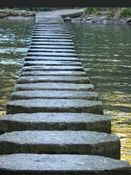 Your Stepping Stones Pre-Counselling Assessment FormPlease return to the below email address before your first sessionThelm@yoursteppingstones.co.ukMany thanksThelm Personal detailsFull NamePreferred nameD O BAddressContact numberHappy for a message to be left - Y/NEmailEmergency contact detailsNameRelationshipContact numberMedical detailsGP NameAddressCurrent health problems & medication takenAre you at danger of harm to yourselves or others? If so please stateDo you have any mental health issues – if so please list themAny disabilities? I can have access to a different venue if you have movability disabilitiesAre you at risk from alcohol or substance abuse?Do you self-harm? If so when was the last time?Any other information you would like me to be aware of?Mental Health QuestionnaireDo you have suicidal thought? If yes when was the last time you felt that way?Have you had counselling before? If so, what worked and what didn’t? GoalsWhat made you come to therapy?What goals would you like to achieve ?